2. Основные меры по профилактике коррупции.Профилактика коррупции осуществляется путем применения следующих основных мер:5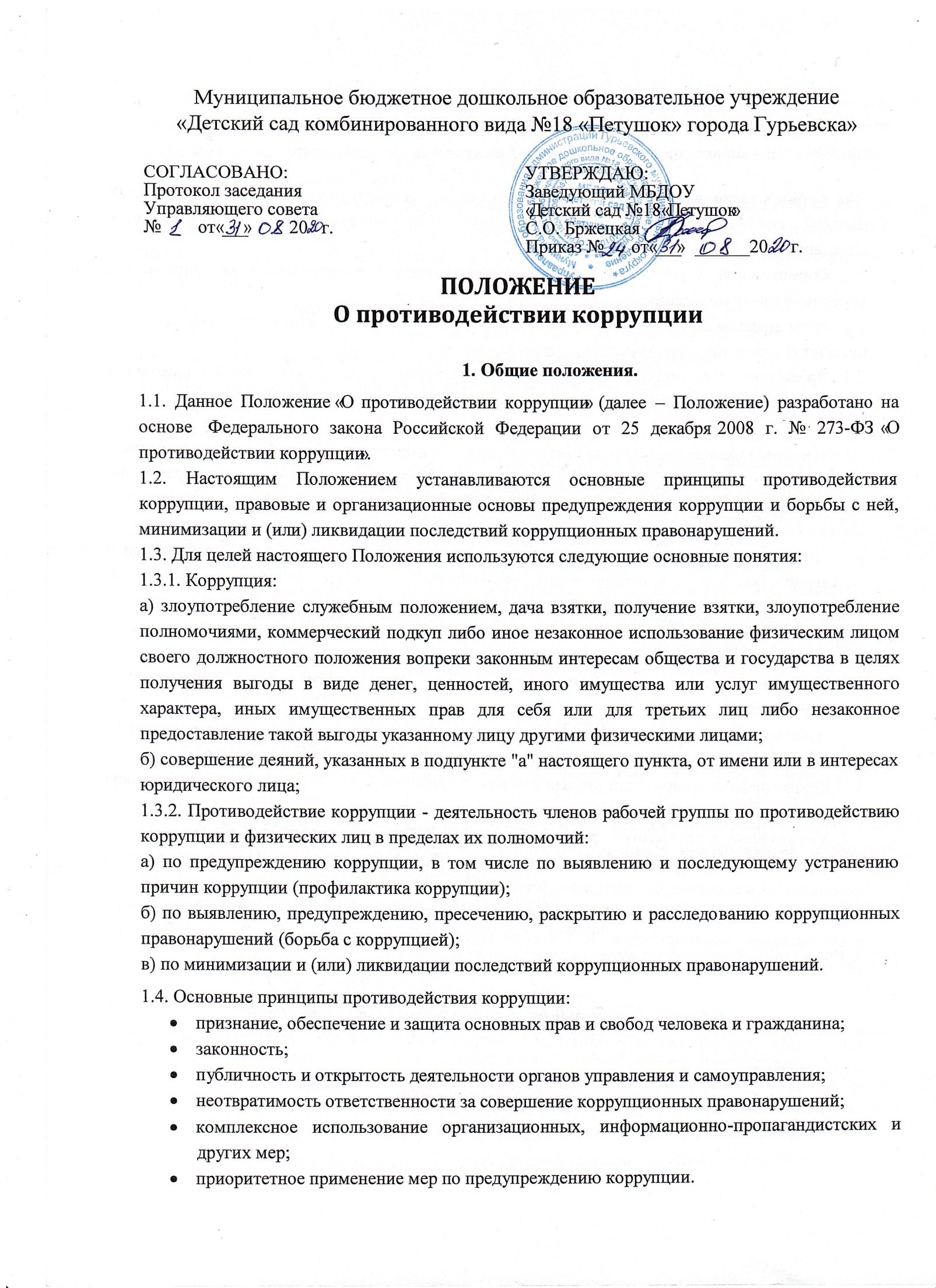 2.1. формирование в коллективе педагогических и непедагогических работников МБДОУ  «Детский сад №18 «Петушок» (далее по тексту – ДОУ)нетерпимости к коррупционному поведению;2.2. формирование у родителей (законных представителей) воспитанников нетерпимости к коррупционному поведению;2.3. проведение мониторинга всех локальных актов, издаваемых администрацией ДОУ на предмет соответствия действующему законодательству;2.4. проведение мероприятий по разъяснению работникам ДОУ и родителям (законным представителям) воспитанников законодательства в сфере противодействия коррупции.3. Основные направления по повышению эффективности противодействия коррупции. 3.1. Создание механизма взаимодействия органов управления с органами самоуправления, муниципальными и общественными комиссиями по вопросам противодействия коррупции, а также с гражданами и институтами гражданского общества;3.2. Принятие административных и иных мер, направленных на привлечение работников и родителей	(законных представителей)	обучающихся	к	более	активному участию	в противодействии коррупции, на формирование в коллективе и у родителей (законных представителей) воспитанников негативного отношения к коррупционному поведению;3.3. Совершенствование системы и структуры органов самоуправления;3.4. Создание механизмов общественного контроля деятельности органов управления и самоуправления;3.5. Обеспечение доступа работников школы и родителей (законных представителей) обучающихся к информации о деятельности органов управления и самоуправления;3.6. Конкретизация полномочий педагогических, непедагогических и руководящих работников ДОУ, которые должны быть отражены в должностных инструкциях.3.7. Уведомление в письменной форме работниками ДОУ администрации и Рабочей комиссии по противодействию коррупции обо всех случаях обращения к ним каких-либо лиц в целях склонения их к совершению коррупционных правонарушений;3.8.	Создание	условий	для	уведомления	родителями	(законными	представителями) воспитанников администрации ДОУ обо всех случаях вымогания у них взяток работниками ДОУ.4. Организационные основы противодействия коррупции4.1. Общее руководство мероприятиями, направленными на противодействие коррупции,осуществляют:2.1. формирование в коллективе педагогических и непедагогических работников МБДОУ  «Детский сад №18 «Петушок» (далее по тексту – ДОУ)нетерпимости к коррупционному поведению;2.2. формирование у родителей (законных представителей) воспитанников нетерпимости к коррупционному поведению;2.3. проведение мониторинга всех локальных актов, издаваемых администрацией ДОУ на предмет соответствия действующему законодательству;2.4. проведение мероприятий по разъяснению работникам ДОУ и родителям (законным представителям) воспитанников законодательства в сфере противодействия коррупции.3. Основные направления по повышению эффективности противодействия коррупции. 3.1. Создание механизма взаимодействия органов управления с органами самоуправления, муниципальными и общественными комиссиями по вопросам противодействия коррупции, а также с гражданами и институтами гражданского общества;3.2. Принятие административных и иных мер, направленных на привлечение работников и родителей	(законных представителей)	обучающихся	к	более	активному участию	в противодействии коррупции, на формирование в коллективе и у родителей (законных представителей) воспитанников негативного отношения к коррупционному поведению;3.3. Совершенствование системы и структуры органов самоуправления;3.4. Создание механизмов общественного контроля деятельности органов управления и самоуправления;3.5. Обеспечение доступа работников школы и родителей (законных представителей) обучающихся к информации о деятельности органов управления и самоуправления;3.6. Конкретизация полномочий педагогических, непедагогических и руководящих работников ДОУ, которые должны быть отражены в должностных инструкциях.3.7. Уведомление в письменной форме работниками ДОУ администрации и Рабочей комиссии по противодействию коррупции обо всех случаях обращения к ним каких-либо лиц в целях склонения их к совершению коррупционных правонарушений;3.8.	Создание	условий	для	уведомления	родителями	(законными	представителями) воспитанников администрации ДОУ обо всех случаях вымогания у них взяток работниками ДОУ.4. Организационные основы противодействия коррупции4.1. Общее руководство мероприятиями, направленными на противодействие коррупции,осуществляют:	Рабочая группа по противодействию коррупции;4.2. Рабочая группа по противодействию коррупции создается в начале каждого года; в состав рабочей	группы	по	противодействию	коррупции	обязательно	входят	председатель профсоюзного комитета ДОУ, представители педагогических и непедагогических работников ДОУ, член родительского комитета.4.3. Выборы членов Рабочей группы по противодействию коррупции проводятся на Общемсобрании трудового коллектива и заседании общего родительского комитета ДОУ.4.2. Рабочая группа по противодействию коррупции создается в начале каждого года; в состав рабочей	группы	по	противодействию	коррупции	обязательно	входят	председатель профсоюзного комитета ДОУ, представители педагогических и непедагогических работников ДОУ, член родительского комитета.4.3. Выборы членов Рабочей группы по противодействию коррупции проводятся на Общемсобрании трудового коллектива и заседании общего родительского комитета ДОУ.Обсуждается состав Рабочей группы на заседании Совета ДОУ, утверждается приказом заведующего ДОУ.4.4. Члены Рабочей группы избирают председателя и секретаря.Члены Рабочей группы осуществляют свою деятельность на общественной основе. 4.5. Полномочия членов Рабочей группы по противодействию коррупции:4.5.1.Председатель Рабочей группы по противодействию коррупции:Обсуждается состав Рабочей группы на заседании Совета ДОУ, утверждается приказом заведующего ДОУ.4.4. Члены Рабочей группы избирают председателя и секретаря.Члены Рабочей группы осуществляют свою деятельность на общественной основе. 4.5. Полномочия членов Рабочей группы по противодействию коррупции:4.5.1.Председатель Рабочей группы по противодействию коррупции:	определяет место, время проведения и повестку дня заседания Рабочей группы;	на основе предложений членов Рабочей группы формирует план работы Рабочей группы на текущий учебный год и повестку дня его очередного заседания;	по вопросам, относящимся к компетенции Рабочей группы, в установленном порядке запрашивает информацию от исполнительных органов государственной власти, правоохранительных, контролирующих, налоговых и других органов;	информирует заведующего ДОУ о результатах работы Рабочей группы;	представляет Рабочую группу в отношениях с работниками ДОУ, воспитанниками и их родителями (законными представителями) по вопросам, относящимся к ее компетенции;	дает соответствующие поручения секретарю и членам Рабочей группы, осуществляет контроль за их выполнением;	подписывает протокол заседания Рабочей группы.4.5.2. Секретарь Рабочей группы:4.5.2. Секретарь Рабочей группы:	организует подготовку материалов к заседанию Рабочей группы, а также проектов его решений;	информирует членов Рабочей группы и о месте, времени проведения и повестке дня очередного заседания Рабочей группы, обеспечивает необходимыми справочно-информационными материалами;	ведет протокол заседания Рабочей группы.4.5.3. Члены Рабочей группы по противодействию коррупции:4.5.3. Члены Рабочей группы по противодействию коррупции:	вносят председателю Рабочей группы предложения по формированию повестки дня заседаний Рабочей группы;	вносят предложения по формированию плана работы;	в пределах своей компетенции, принимают участие в работе Рабочей группы, а также осуществляют подготовку материалов по вопросам заседаний Рабочей группы;	в случае невозможности лично присутствовать на заседаниях Рабочей группы, вправе излагать свое мнение по рассматриваемым вопросам в письменном виде на имя председателя Рабочей группы, которое учитывается при принятии решения;	участвуют в реализации принятых Рабочей группой решений и полномочий.4.6. Заседания Рабочей группы по противодействию коррупции проводятся не реже двух раз в год; обязательно оформляется протокол заседания.Заседания могут быть как открытыми, так и закрытыми.Внеочередное заседание проводится по предложению любого члена Рабочей группы по противодействию коррупции и Управляющего по правам участников образовательногопроцесса.4.6. Заседания Рабочей группы по противодействию коррупции проводятся не реже двух раз в год; обязательно оформляется протокол заседания.Заседания могут быть как открытыми, так и закрытыми.Внеочередное заседание проводится по предложению любого члена Рабочей группы по противодействию коррупции и Управляющего по правам участников образовательногопроцесса.4.7. Заседание Рабочей группы правомочно, если на нем присутствует не менее двух третей общего числа его членов. В случае несогласия с принятым решением, член Рабочей группы вправе в письменном виде изложить особое мнение, которое подлежит приобщению к протоколу. По решению Рабочей группы на заседания могут приглашаться любые работники ДОУ или представители общественности.4.8. Решения Рабочей группы по противодействию коррупции принимаются на заседании открытым голосованием простым большинством голосов присутствующих членов и носят рекомендательный характер, оформляются протоколом, который подписывает председатель Комиссии, а при необходимости, реализуются путем принятия соответствующих приказов и распоряжений	заведующего	ДОУ,	если	иное	не	предусмотрено	действующим законодательством. Члены Рабочей группы обладают равными правами при принятии решений. 4.9. Член Рабочей группы добровольно принимают на себя обязательства о неразглашении сведений затрагивающих честь и достоинство граждан и другой конфиденциальной информации, которая рассматривается (рассматривалась) Рабочей группой. Информация, полученная Рабочей группой, может быть использована только в порядке, предусмотренном федеральным законодательством об информации, информатизации и защите информации.4.10. Рабочая группа по противодействию коррупции:4.7. Заседание Рабочей группы правомочно, если на нем присутствует не менее двух третей общего числа его членов. В случае несогласия с принятым решением, член Рабочей группы вправе в письменном виде изложить особое мнение, которое подлежит приобщению к протоколу. По решению Рабочей группы на заседания могут приглашаться любые работники ДОУ или представители общественности.4.8. Решения Рабочей группы по противодействию коррупции принимаются на заседании открытым голосованием простым большинством голосов присутствующих членов и носят рекомендательный характер, оформляются протоколом, который подписывает председатель Комиссии, а при необходимости, реализуются путем принятия соответствующих приказов и распоряжений	заведующего	ДОУ,	если	иное	не	предусмотрено	действующим законодательством. Члены Рабочей группы обладают равными правами при принятии решений. 4.9. Член Рабочей группы добровольно принимают на себя обязательства о неразглашении сведений затрагивающих честь и достоинство граждан и другой конфиденциальной информации, которая рассматривается (рассматривалась) Рабочей группой. Информация, полученная Рабочей группой, может быть использована только в порядке, предусмотренном федеральным законодательством об информации, информатизации и защите информации.4.10. Рабочая группа по противодействию коррупции:	ежегодно, на первом заседании, определяет основные направления в области противодействия коррупции и разрабатывает план мероприятий по борьбе с коррупционными проявлениями;	контролирует деятельность администрации ДОУ в области противодействия коррупции;	осуществляет противодействие коррупции в пределах своих полномочий: 	реализует меры, направленные на профилактику коррупции;	вырабатывает механизмы защиты от проникновения коррупции в ДОУ;	осуществляет антикоррупционную пропаганду и воспитание всех участников воспитательно-образовательного процесса;	осуществляет анализ обращений работников ДОУ, их родителей (законных представителей) о фактах коррупционных проявлений должностными лицами;	проводит проверки локальных актов ДОУ на соответствие действующему законодательству;	проверяет	выполнение	работниками	своих	должностных обязанностей;	разрабатывает на основании проведенных проверок рекомендации, направленные на улучшение антикоррупционной деятельности ДОУ;	организует работы по устранению негативных последствий коррупционных проявлений;	выявляет причины коррупции, разрабатывает и направляет заведующему ДОУ рекомендации по устранению причин коррупции;взаимодействует с органами самоуправления, муниципальными и общественными комиссиями по вопросам противодействия коррупции, а также с гражданами иинститутами гражданского общества;	взаимодействует	с	правоохранительными	органами	по	реализации	мер, направленных на предупреждение (профилактику) коррупции и на выявление субъектов коррупционных правонарушений;	информирует о результатах работы заведующего ДОУ.4.11. В компетенцию Рабочей группы по противодействию коррупции не входит координация деятельности	правоохранительных	органов	по	борьбе	с	преступностью,	участие	в осуществлении прокурорского надзора, оперативно-розыскной и следственной работы правоохранительных органов.4.12. рабочая группа:4.11. В компетенцию Рабочей группы по противодействию коррупции не входит координация деятельности	правоохранительных	органов	по	борьбе	с	преступностью,	участие	в осуществлении прокурорского надзора, оперативно-розыскной и следственной работы правоохранительных органов.4.12. рабочая группа:	разрабатывают проекты локальных актов по вопросам противодействия коррупции;осуществляют     противодействие     коррупции     в     пределах     своих     полномочий: принимают заявления работников ДОУ, родителей (законных представителей)воспитанников о фактах коррупционных проявлений должностными лицами;	осуществляет антикоррупционную пропаганду и воспитание всех участниковвоспитательно-образовательного процесса.5. Ответственность физических и юридических лиц за коррупционные правонарушения 5.1. Граждане Российской Федерации, иностранные граждане и лица без гражданства за совершение	коррупционных	правонарушений	несут	уголовную,	административную, гражданско-правовую и дисциплинарную ответственность в соответствии с законодательством Российской Федерации.5.2. Физическое лицо, совершившее коррупционное правонарушение, по решению суда может быть лишено в соответствии с законодательством Российской Федерации права занимать определенные должности государственной и муниципальной службы.5.3. В случае, если от имени или в интересах юридического лица осуществляются организация, подготовка и совершение коррупционных правонарушений или правонарушений, создающих условия для совершения коррупционных правонарушений, к юридическому лицу могут быть применены меры ответственности в соответствии с законодательством Российской Федерации. 5.4. Применение за коррупционное правонарушение мер ответственности к юридическому лицу не освобождает от ответственности за данное коррупционное правонарушение виновное физическое лицо, равно как и привлечение к уголовной или иной ответственности за коррупционное правонарушение физического лица не освобождает от ответственности заданное коррупционное правонарушение юридическое лицо.5. Ответственность физических и юридических лиц за коррупционные правонарушения 5.1. Граждане Российской Федерации, иностранные граждане и лица без гражданства за совершение	коррупционных	правонарушений	несут	уголовную,	административную, гражданско-правовую и дисциплинарную ответственность в соответствии с законодательством Российской Федерации.5.2. Физическое лицо, совершившее коррупционное правонарушение, по решению суда может быть лишено в соответствии с законодательством Российской Федерации права занимать определенные должности государственной и муниципальной службы.5.3. В случае, если от имени или в интересах юридического лица осуществляются организация, подготовка и совершение коррупционных правонарушений или правонарушений, создающих условия для совершения коррупционных правонарушений, к юридическому лицу могут быть применены меры ответственности в соответствии с законодательством Российской Федерации. 5.4. Применение за коррупционное правонарушение мер ответственности к юридическому лицу не освобождает от ответственности за данное коррупционное правонарушение виновное физическое лицо, равно как и привлечение к уголовной или иной ответственности за коррупционное правонарушение физического лица не освобождает от ответственности заданное коррупционное правонарушение юридическое лицо.